LA TECNOLOGIA  UNE CULTURAS Y RAZAS.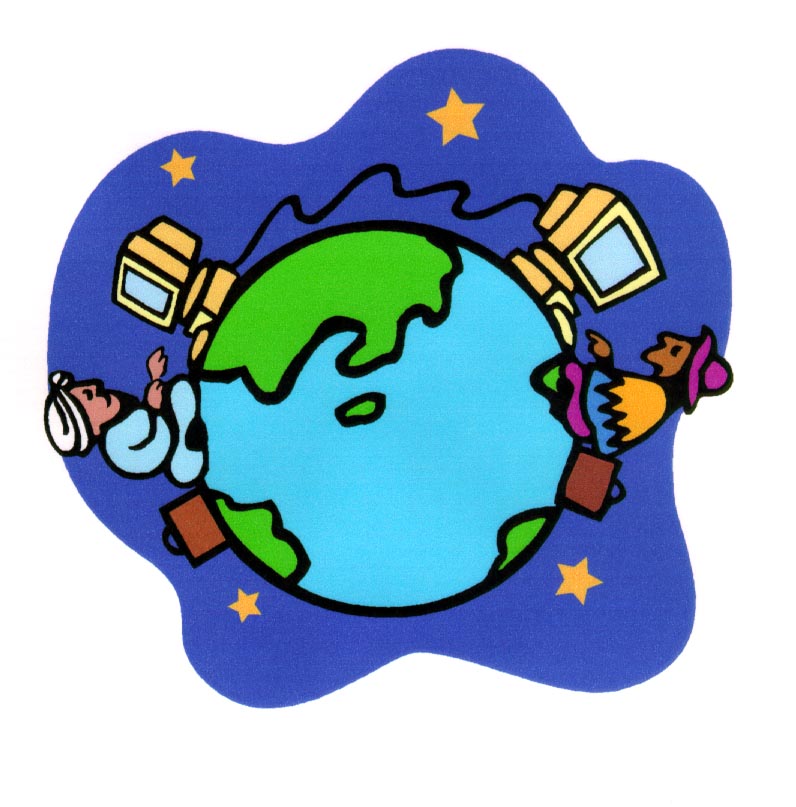 